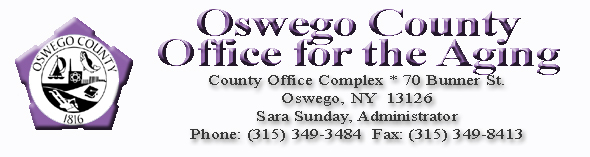 Have questions on services available?Need application assistance? OFA/NY Connects staff will be visiting monthly at the following locations:Call (315) 349-3484 for more information on days and hours at each location or to reserve a personal appointment 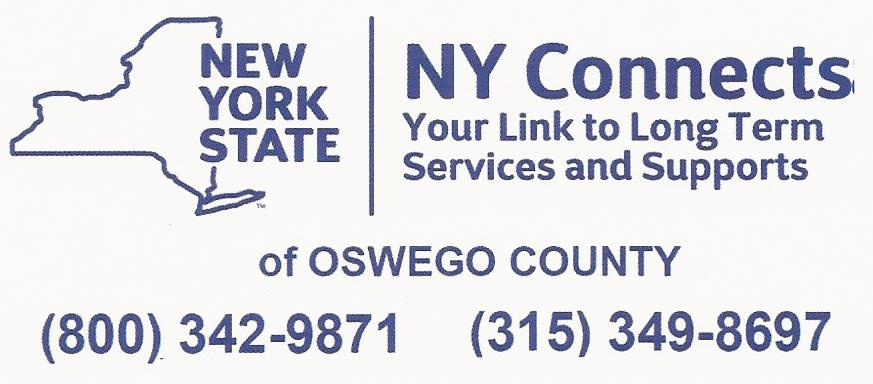 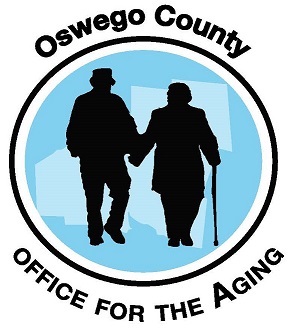 Amboy Town HallCatholic Charities PantryCentral Square LibraryFulton LibraryHannibal LibraryMexico LibraryOswego LibraryParish Town HallPhoenix LibraryPontiac TerraceSandy Creek Town Hall